ФЕДЕРАЛЬНОЕ ГОСУДАРСТВЕННОЕ БЮДЖЕТНОЕ ОБРАЗОВАТЕЛЬНОЕ УЧРЕЖДЕНИЕ ВЫСШЕГО ОБРАЗОВАНИЯ«ДАГЕСТАНСКИЙ ГОСУДАРСТВЕННЫЙ МЕДИЦИНСКИЙ УНИВЕРСИТЕТ» МИНИСТЕРСТВА ЗДРАВООХРАНЕНИЯ РОССИЙСКОЙ ФЕДЕРАЦИИ ИНСТИТУТ ДОПОЛНИТЕЛЬНОГО ПРОФЕССИОНАЛЬНОГО ОБРАЗОВАНИЯ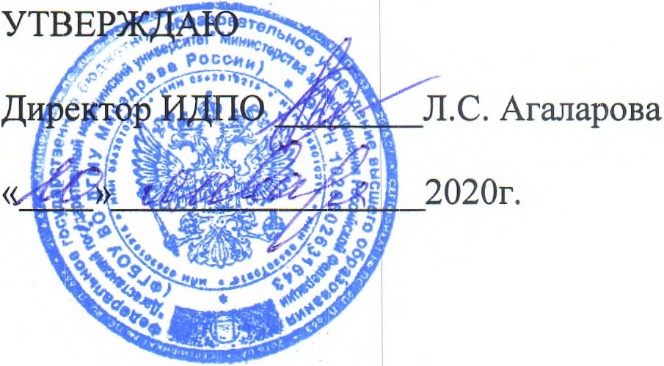 УЧЕБНЫЙ ПЛАНДОПОЛНИТЕЛЬНОЙ  ПРОФЕССИОНАЛЬНОЙ ПРОГРАММЫПОВЫШЕНИЯ КВАЛИФИКАЦИИ ВРАЧЕЙПО СПЕЦИАЛЬНОСТИ «ТРАВМАТОЛОГИЯ И ОРТОПЕДИЯ»Тема: «ТРАВМАТОЛОГИЯ И ОРТОПЕДИЯ»(СРОК ОСВОЕНИЯ 144 АКАДЕМИЧЕСКИХ ЧАСА)УЧЕБНЫЙ ПЛАНдополнительной программы повышения квалификации врачей по специальности  «Травматология и ортопедия»Цель: совершенствование теоретических знаний и практических навыков в вопросах диагностики и лечения травм, последствий травм, врожденных и приобретенных заболеваний опорно-двигательной системы с применением  остеосинтеза и эндопротезирования.Вид программы- практико- ориентированнаяКатегория обучающихся: по основной специальности- врачи травматологи-ортопедыТрудоемкость обучения: 144 часа (4 недели, 1 месяц)Режим занятий: 6 академических часов в день, 6 дней в неделюФорма обучения: очная, с отрывом от работыРаспределение часов по модулям (курсам)№Наименование модуляВсегочасов(ЗЕ)в том числев том числеФормаконтроляФормаконтроля№Наименование модуляВсегочасов(ЗЕ)лекцииПЗ/СЗФормаконтроляФормаконтроля1.Фундаментальные дисциплины:Организация травматолого-ортопедической помощи в РФ реабилитация травматолого-ортопедических больных14688ТестированиесобеседованиеСпециальные дисциплины96346262Тестирование2.Общие вопросы травматологии и ортопедии3010     20     20текущий контроль3.Частные вопросы травматологии и ортопедии48242424текущий контроль4.Остеосинтез в травматологии и ортопедии181088текущий контрольСмежные дисциплины:16888Тестирование5.Клиническая анатомия и оперативная хирургия8444текущий контроль6.Анестезия, интенсивная терапия и реанимация при травматологических и ортопедических операциях8444текущий контроль7.Обучающий симуляционный курс12---промежуточная аттестацияЭкзаменЭкзамен6-ИТОГОИТОГО144487878